Цифровая образовательная среда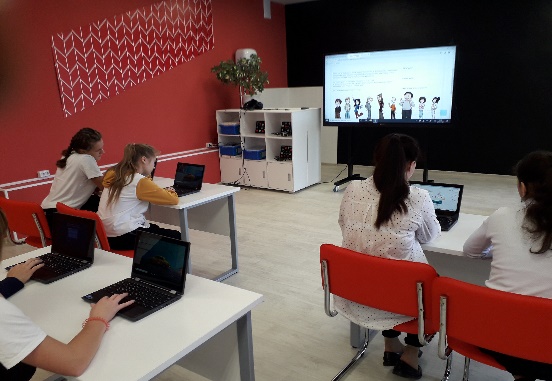 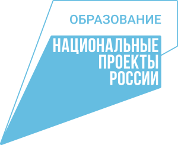  в Нерльской школе: что это такое, и что изменилось С 1 сентября 2020 года в МБОУ Нерльской СОШ Тейковского района внедряется цифровая образовательная среда в рамках федерального проекта «Цифровая образовательная среда» национального проекта «Образование». Создание цифровой образовательной среды позволяет сделать образование более доступным, качественным, а сам процесс его получения - более увлекательным, за счет внедрения современных технологий, к которым относятся: высокоскоростной интернет, сервисы мгновенного обмена сообщениями и анализа массивов больших данных, а также технологий VR. Объединение онлайн и офлайн форматов поможет педагогам давать больше необходимого материала, а учащимся легче его воспринимать.КАК ЭТО РАБОТАЕТБлагодаря внедрению «Цифровой образовательной среды» в МБОУ Нерльской СОШ:- установлено современное оборудование: 30 ноутбуков для обучающихся,- 6 ноутбуков для административной работы, 1 МФУ, 2 интерактивных комплекса,- обеспечен доступ к высокоскоростному интернету.В результате внедрения ЦОС обучающиеся и педагоги получают:- доступ к электронным библиотекам, образовательным сайтам и сервисам для расширения и углубления знаний по разным предметам (http://www.edu.ru/, https://resh.edu.ru/, https://dppo.edu.ru/, http://window.edu.ru/, https://eit.edu.ru/ ). - возможность присутствовать на уроках онлайн и быть на связи с учителями и одноклассниками. 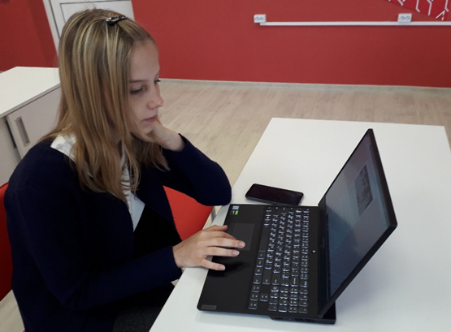 Ноутбуки мобильного класса используются при проведении:- занятий по учебным предметам: информатики, математики, истории, биологии и т.д.;-  занятий внеурочной деятельности;- мероприятий воспитательной работы.Являются частью переносного образовательного комплекса. Местом хранения является центр Точка роста.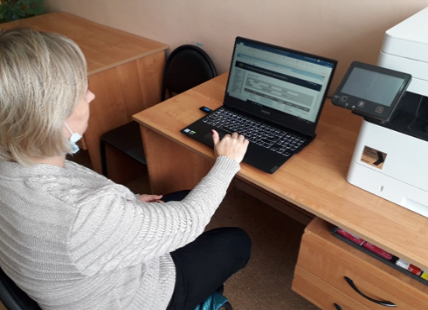 Ноутбуки для управленческого персонала используются:- в административной работе как платформа для хранения документов. Школа уже используют электронный журнал и дневники, однако сейчас речь идет о полном переводе всех документов в онлайн-формат. Произойдет перевод бумажной работы и административных процессов в электронный формат, что значительно сэкономит время и упростит отчетность 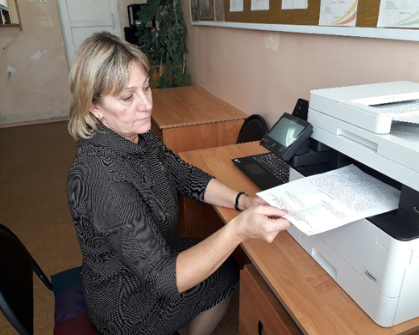 Многофункциональное устройство (МФУ) используется:- в административной работе;-  при подготовке к занятий по учебным предметам;-  при подготовке занятий внеурочной деятельностии  воспитательным мероприятиям.Местом хранения является центр Точка роста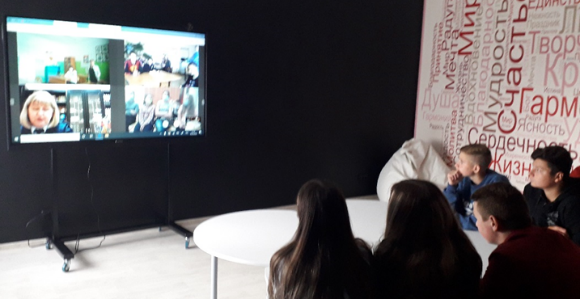 Интерактивный комплекс с вычислительным блоком используется при проведении:-  занятий по учебным предметам: информатики, математики, истории, биологии и т.д.;-  занятий внеурочной деятельности;- мероприятий воспитательной работы с обучающимися;- работы с родителями (видеособрания, семинары);- работы с педагогами (видеособрания, конференции, семинары, курсовая переподготовка);- при проведении мероприятий в медиазоне, зоне коворкинга.Местом хранения является центр Точка роста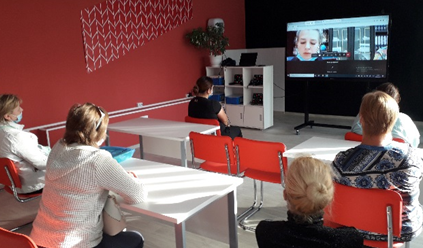 Интерактивный комплекс с вычислительным блоком используется при проведении:-  занятий по учебным предметам: информатики, математики, истории, биологии и т.д.;-  занятий внеурочной деятельности;- мероприятий воспитательной работы с обучающимися;- работы с родителями (видеособрания, семинары);- работы с педагогами (видеособрания, конференции, семинары, курсовая переподготовка);- при проведении мероприятий в медиазоне, зоне коворкинга.Местом хранения является центр Точка роста